Školní zájezd do Velké Británie: Krásy skotské přírody           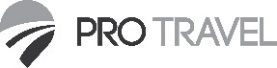 zájezd č.:	23-313termín:		22.-30.9.2023škola:		Biskupské G Brnocena:	16 400 Kč (záloha 2 500 Kč do 17.03.2023, 2. záloha 6 500 Kč do 30.04.2023, doplatek 7 400 Kč do 30.06.2023)Přihlášení na zájezd na adrese: http://rezervace.protravel.czRegistrace: Nejprve je nutné se zaregistrovat (odkaz „Jsi tu poprvé? Zaregistruj se prosím“). Registrovat se musí pouze osoby starší 18 let, to znamená buď zletilí účastníci nebo zákonní zástupci nezletilých účastníků. Při registraci si zvolíte přihlašovací údaje: přihlašovací jméno je Vaše emailová adresa, heslo libovolné, alespoň 6 znaků dlouhé. Registraci dokončíte prokliknutím potvrzovacího odkazu ve zprávě zaslané na Váš email. Přihlášení na zájezd: Po přihlášení do systému zadejte číslo zájezdu 23-313 do textového pole a klikněte na „Vyhledat zájezd“. Vyplňte osobní a další potřebné údaje účastníka včetně všech alergií (nutné pro ubytování v hostitelských rodinách) a potvrďte závazné přihlášení. Na email obdržíte Potvrzení o zájezdu i s rozpisem plateb.Upozornění: Přihláška je závazná a z následného odhlášení mohou vyplývat stornopoplatky. S ohledem na epidemiologickou situaci může být pro účast na zájezdu nezbytné splnění podmínek pro vycestování do jiných zemí a pro návrat zpět do ČR (např. očkování či testování). Nesplnění těchto podmínek bohužel není možné následně uznat jako důvod pro bezplatné odhlášení ze zájezdu. Stornopodmínky:Není-li důvodem odstoupení zákazníka porušení povinností CK je zákazník povinen zaplatit CK odstupné ve výši účelně vynaložených nákladů CK a to až do skutečné výše těchto nákladů, nejméně však10% ceny zájezdu, pokud dojde ke zrušení účasti dříve než 45 dnů před datem uskutečnění zájezdu30% ceny zájezdu, pokud dojde ke zrušení účasti mezi 44.-30. dnem před datem uskutečnění zájezdu50% ceny zájezdu, pokud dojde ke zrušení účasti mezi 29.-15. dnem před datem uskutečnění zájezdu80% ceny zájezdu, pokud dojde ke zrušení účasti mezi 14.-8. dnem před datem uskutečnění zájezdu100% ceny zájezdu, pokud dojde ke zrušení účasti v posledních 7 dnech před datem uskutečnění zájezdu.Děkujeme za Vaši důvěru. Děláme, co je v našich silách, aby se všem na zájezdu líbilo a o každého bylo dobře postaráno._____________________________________________________________________________________________________________________________________Školní zájezd do Velké Británie: Krásy skotské přírody           zájezd č.:	23-313termín:		22.-30.9.2023škola:		Biskupské G Brnocena:	16 400 Kč (záloha 2 500 Kč do 17.03.2023, 2. záloha 6 500 Kč do 30.04.2023, doplatek 7 400 Kč do 30.06.2023)Přihlášení na zájezd na adrese: http://rezervace.protravel.czRegistrace: Nejprve je nutné se zaregistrovat (odkaz „Jsi tu poprvé? Zaregistruj se prosím“). Registrovat se musí pouze osoby starší 18 let, to znamená buď zletilí účastníci nebo zákonní zástupci nezletilých účastníků. Při registraci si zvolíte přihlašovací údaje: přihlašovací jméno je Vaše emailová adresa, heslo libovolné, alespoň 6 znaků dlouhé. Registraci dokončíte prokliknutím potvrzovacího odkazu ve zprávě zaslané na Váš email. Přihlášení na zájezd: Po přihlášení do systému zadejte číslo zájezdu 23-313 do textového pole a klikněte na „Vyhledat zájezd“. Vyplňte osobní a další potřebné údaje účastníka včetně všech alergií (nutné pro ubytování v hostitelských rodinách) a potvrďte závazné přihlášení. Na email obdržíte Potvrzení o zájezdu i s rozpisem plateb.Upozornění: Přihláška je závazná a z následného odhlášení mohou vyplývat stornopoplatky. S ohledem na epidemiologickou situaci může být pro účast na zájezdu nezbytné splnění podmínek pro vycestování do jiných zemí a pro návrat zpět do ČR (např. očkování či testování). Nesplnění těchto podmínek bohužel není možné následně uznat jako důvod pro bezplatné odhlášení ze zájezdu. Stornopodmínky:Není-li důvodem odstoupení zákazníka porušení povinností CK je zákazník povinen zaplatit CK odstupné ve výši účelně vynaložených nákladů CK a to až do skutečné výše těchto nákladů, nejméně však10% ceny zájezdu, pokud dojde ke zrušení účasti dříve než 45 dnů před datem uskutečnění zájezdu30% ceny zájezdu, pokud dojde ke zrušení účasti mezi 44.-30. dnem před datem uskutečnění zájezdu50% ceny zájezdu, pokud dojde ke zrušení účasti mezi 29.-15. dnem před datem uskutečnění zájezdu80% ceny zájezdu, pokud dojde ke zrušení účasti mezi 14.-8. dnem před datem uskutečnění zájezdu100% ceny zájezdu, pokud dojde ke zrušení účasti v posledních 7 dnech před datem uskutečnění zájezdu.Děkujeme za Vaši důvěru. Děláme, co je v našich silách, aby se všem na zájezdu líbilo a o každého bylo dobře postaráno.